ПриложениеУТВЕРЖДЕНраспоряжением Главымуниципального образования"Город Архангельск"от 27.10.2020 № 3758рПРОЕКТ ПЛАНИРОВКИтерритории в границах ул. Воронина В.И. и Окружного шоссе площадью 19,1322 гаВведениеЗаказчик проекта – Администрация муниципального образования "Город Архангельск".Техническое задание на проектирование, утвержденное заказчиком.Проект выполнен в соответствии с действующим законодательством Российской Федерации, Архангельской области и другими нормативными документами, также в соответствии с заданием, утвержденным заказчиком.Целью разработки проекта является:определение параметров функциональных зон и объектов жилищного строительства, отдыха и социального обслуживания населения.Проект разработан на основании:распоряжения Главы муниципального образования "Город Архангельск" от 03.07.2020 № 2175р "О подготовке проекта планировки территории муниципального образования "Город Архангельск" в границах ул. Воронина В.И. и Окружного шоссе площадью 19,1322 га";технического задания на подготовку проекта планировки территории муниципального образования "Город Архангельск" в границах ул. Воронина В.И. и Окружного шоссе площадью 19,1322 га;топографических данных, предоставленных департаментом градостроительства Администрации муниципального образования "Город Архангельск", М 1:1000;техническими регламентами, действующим законодательством Российской Федерации, Архангельской области и другими нормативными документами.В работе учитывалась и анализировалась следующая документация:Генеральный план муниципального образования "Город Архангельск", утвержденный постановлением министерства строительства и архитектуры Архангельской области от 02.04.2020 № 37-п;Правила землепользования и застройки городского округа "Город Архангельск", утвержденные постановлением министерства строительства и архитектуры Архангельской области от 29.09.2020 № 68-п;проект планировки района "Варавино-Фактория" муниципального образования "Город Архангельск", утвержденный распоряжением Главы муниципального образования "Город Архангельск" от 27.02.2015 № 517р  (с изменениями).Проект планировки определяет:концепцию архитектурно-пространственного развития проектируемой территории;развитие благоустройства, развитие рекреационных территорий и системы озеленения проектируемой территории;параметры застройки;изменение дорожно-транспортной структуры.Графические материалы разработаны с использованием топографической основы М 1:1000.Климатические данные района строительстваРайон строительства – г. Архангельск.Климатические условия – район IIA.Расчетная зимняя температура наружного воздуха – -33ºС.Снеговой район – IV.Расчетное значение веса снегового покрова – 2,4 кПа (240кг/м2).Ветровой район – II.Нормативное значение ветрового давления – 0,30 кПа (30 кг/м2).Зона влажности – влажная.МестоположениеПроектируемая территория расположена в территориальном округе Варавино-Фактория г. Архангельска в границах ул. Воронина В.И. и Окружного шоссе.Площадь территории в проектных границах составляет 19,1322 га. Участок расположен на пересечении следующих территориальных зон:в зоне специализированной общественной застройки (кодовое обозначение зоны – (О2).Транспортные условияУчасток расположен в границах ул. Папанина – автомобильная дорога федерального значения, Окружного шоссе – магистральная улица общегородского значения регулируемого движения и ул. Воронина В.И – магистральная улица районного значения.Инженерное оборудованиеПроектируемая территория обеспечена всеми необходимыми объектами инфраструктуры. В непосредственной близости от территории проходят магистральные сети водопровода, канализации, теплоснабжения, ливневой канализации, электроснабжения, связи.Необходимость в строительстве дополнительных инженерных сетей – 
в соответствии с техническими условиями.Топографо-геодезические данныеТопографический план М 1:1000 предоставлен департаментом градостроительства Администрации муниципального образования "Город Архангельск".Охраняемые объекты историко-культурного наследияВ границах проектируемой территории отсутствуют объекты культурного наследия.Градостроительные решенияПланировочная концепция и функциональное зонирование определены 
в проекте планировки на основе решений утвержденного Генерального плана муниципального образования "Город Архангельск". Основная планировочная идея проекта – создание комфортного 
для проживания, работы и отдыха, благоустроенного, архитектурно-выразительного многофункционального района города Архангельска.Район "Варавино-Фактория" относительно удален от зоны центра города, имеет значительный градостроительный потенциал и сейчас интенсивно застраивается. Здесь получает свое логическое планировочное слияние одна 
из главных транспортных осей города – Ленинградский проспект с Окружным шоссе и берет начало природная планировочная ось города – река Юрас.Архитектурно-планировочное решениеПланировочная структура и архитектурно-пространственное решение разработаны в соответствии с общими принципами, заложенными в Генеральном плане муниципального образования "Город Архангельск".В основу предлагаемого градостроительного решения заложены следующие основные принципы:рациональная планировочная организация территории;создание условий для благоприятной экологической среды жизнедеятельности;сохранение историко-культурного наследия.Архитектурно-планировочное решение проектируемого района выполнено с учетом существующей ситуации и с оптимальным использованием ценнейших исторических территорий. Объекты социальной инфраструктурыКвартал, в котором находится отведенная территория, расположен 
в районе "Варавино-Фактория". В шаговой доступности расположены магазины продовольственных товаров и промышленных товаров, торгово-развлекательные центры, спортивно-оздоровительные объекты, объекты общественного питания. БлагоустройствоБлагоустройство выполняется с учетом действующих норм и правил проектирования и существующей градостроительной ситуации. Проектом предусматривается выполнение благоустройства в пределах планируемой территории. Подъезд пожарных автомобилей возможен со всех четырех сторон. Покрытие всех проездов и площадок для стоянки автотранспорта – асфальтобетон. Пешеходные тротуары – с покрытием тротуарной плиткой. 
В местах пересечения тротуаров с проезжей частью предусматривается устройство специальных съездов для маломобильных групп населения 
с уклоном не более 10 ‰.Высота бортового камня в местах пересечения тротуаров, а также перепад высот бордюров, бортовых камней вдоль эксплуатируемых газонов и озелененных площадок, примыкающих к путям пешеходного движения, не должна превышать 0,04 м.Параметры планируемого развития территорииТерритория проектируемой зоны занимает 19,1322 га.Расположение на земельном участке с кадастровым номером 29:22:070302:16, расположенном в территориальном округе Варавино-Фактория 
г. Архангельска по ул. Воронина В.И., четыре многоквартирных дома.Параметры планируемого развития зон транспорта и коммунальных объектовИсключение внутриквартальных проездов.Транспортное обслуживание выполнено в увязке с прилегающими территориями и в соответствии с действующими нормативными требованиями.Противопожарные мероприятияК противопожарным мероприятиям, предусмотренным на проектируемой территории, относятся: противопожарные разрывы между домами;освещение улиц и проездов;установка пожарных щитов и ящиков с песком.возможность эвакуации людей наружу до наступления угрозы 
их жизни и здоровью вследствие воздействия опасных факторов пожара;возможность доступа личного состава пожарных подразделений и подачи средств пожаротушения к очагу пожара, а также проведения мероприятий 
по спасению людей и материальных ценностей.Защита объекта от пожара построена на базе положений, изложенных 
в Федеральном законе от 22.07.2008 № 123-ФЗ "Технический регламент 
о требованиях пожарной безопасности", и обеспечивается следующими системами:предотвращения пожаров;противопожарной защиты.Система противопожарной защиты предусматривает огнестойкое строительство и устройство противопожарных преград, обеспечение зданий требуемыми путями эвакуации, применение первичных средств пожаротушения и другие мероприятия.___________Приложениек проекту планировки территории в границах 
ул. Воронина В.И. и Окружного шоссе площадью 19,1322 га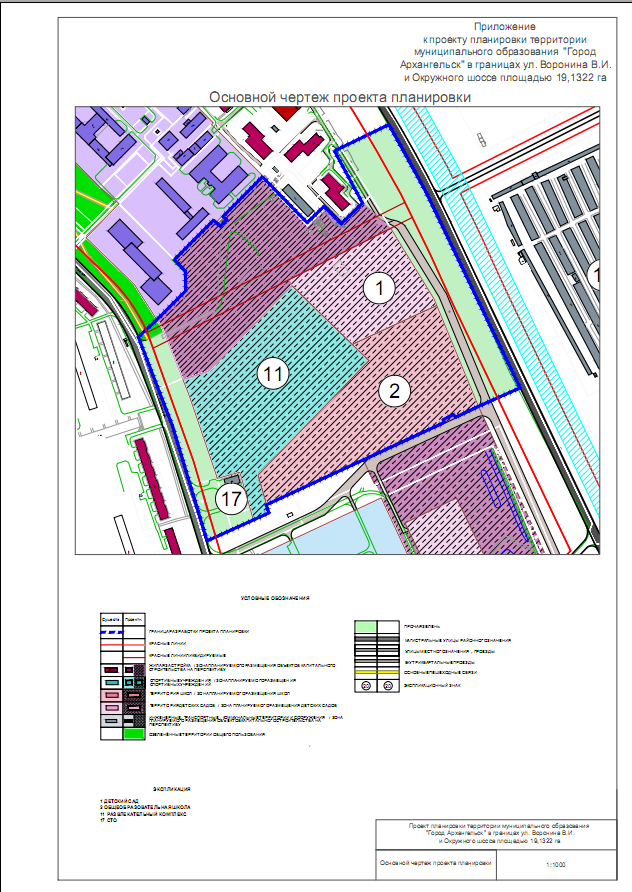 ___________